I,                                                                                                          ,   CSU ID#                                                     ,Print NameI am paying the Bursar's Office for: (check all that apply)Calculator Rental (CALC)Background Check - Local (BACK)       National Background Check (NBCK)Expungements (EXPG) Fingerprint Scan Cards (FPSC) Additional Parking Decals (PBSF)Replacement Student ID Card (STID)$50.00                                       999999$5.00                                       999999$55.00                                       999999$50.00                                       999999$20.00                                       999999$5.00 ea                                       999999$15.00                                       999999I have checked with Public Safety and my card has not been turned in.Geology of Georgia  (A150)BLS Renewal (NU14)Nursing CPR Certification (NU14)$75.00                                           Term$50.00                                       999999$65.00                                       999999I understand my receipt is my admission into the class.       Health Fee (HLTH)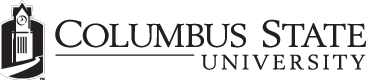 $47.00                                          TermStudent Signature                                                                             Date